Publicado en Madrid el 10/07/2015 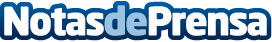 Lleno total en Campus Google de Madrid inspirando a emprendedores para lanzar tiendas onlineLa marca de calzado infantil Pisamonas, recientemente premiada como Mejor Startup 2015, fue una de las invitadas al evento ‘Las Claves para lanzar tu eCommerce’, donde explicó su exitosa experienciaDatos de contacto:NuriaDirectora de Marketing y ComunicaciónNota de prensa publicada en: https://www.notasdeprensa.es/lleno-total-en-campus-google-de-madrid Categorias: Marketing Emprendedores E-Commerce Premios http://www.notasdeprensa.es